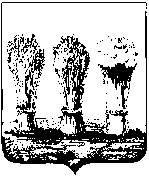 ПЕНЗЕНСКАЯ  ГОРОДСКАЯ  ДУМАРЕШЕНИЕ30.11.2017                                                                                                     № 835-39/6О даче согласия на прием из собственности Пензенской области в муниципальную собственность города Пензы земельного участка, расположенного по адресу: г. Пенза, ул. Володарского, 6 Руководствуясь Федеральным законом от 06.10.2003 № 131-ФЗ «Об общих принципах организации местного самоуправления в Российской Федерации», Положением «О порядке управления и распоряжения имуществом, находящимся в муниципальной собственности города Пензы», утвержденным решением Пензенской  городской  Думы  от  26.06.2009 № 78-7/5, Положением «О муниципальной казне города Пензы», утвержденным решением Пензенской городской Думы от 26.06.2009 № 81-7/5, статьей 22 Устава города Пензы, Пензенская городская Дума решила:          Дать согласие на безвозмездный прием из собственности Пензенской области в муниципальную собственность города Пензы земельного участка, расположенного по адресу: г. Пенза, ул. Володарского, 6, с кадастровым номером 58:29:4005012:77, площадью 1528 кв.м.Глава города                                                                                                 В.П. Савельев